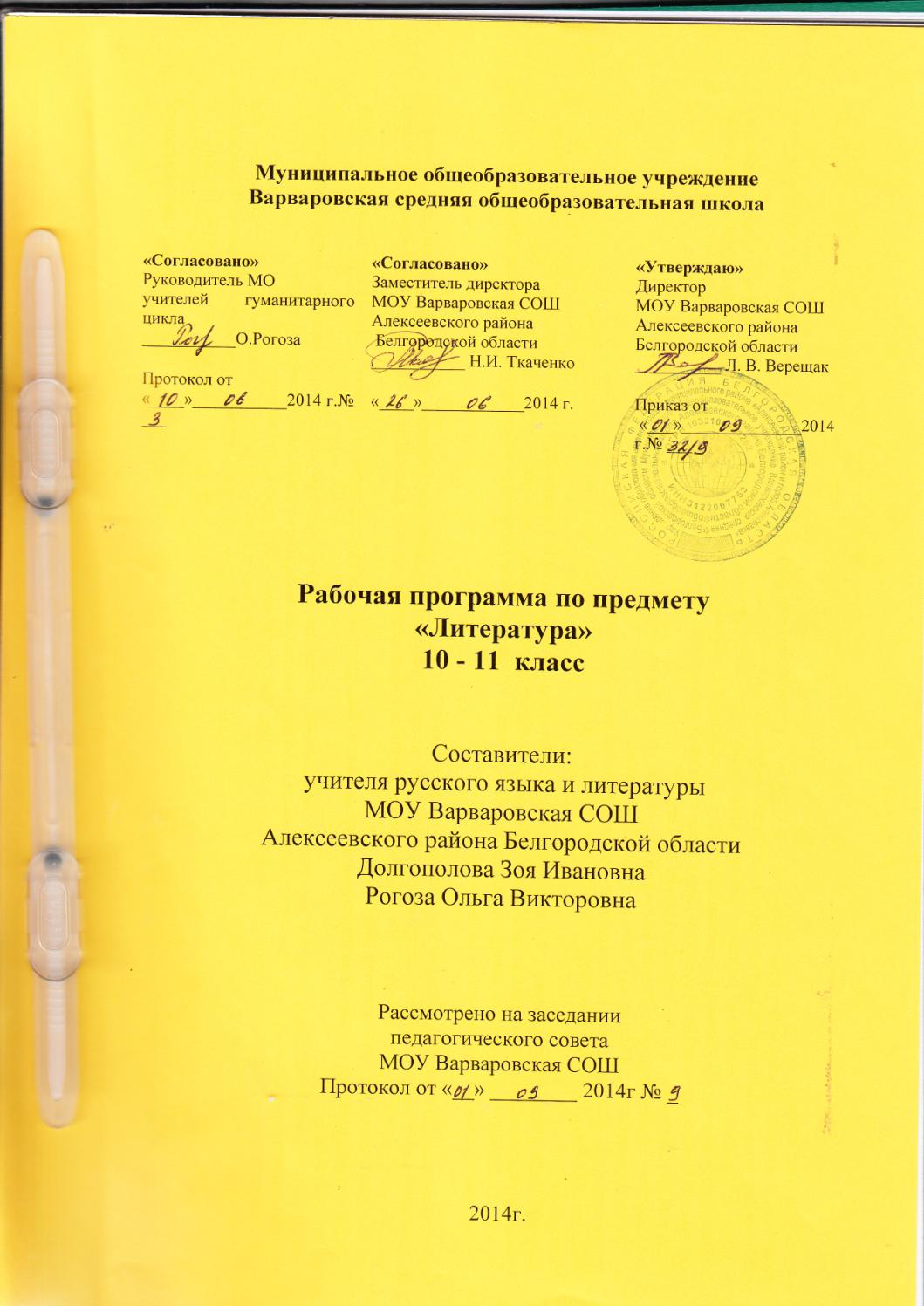 Пояснительная записка          Настоящая рабочая программа по литературе для 10 - 11 классов разработана  на основе «Программы для общеобразовательных учреждений. Литература. 5-11 классы/под ред. Г.И.Беленького. – М.: Мнемозина, 2009 год» -примерной программы по литературе /Сборник нормативных документов. Литература/ сост. Э.Д. Днепров, А.Г. Аркадьев. – М.: Дрофа, 2007.      Рабочая программа ориентирована на использование учебников: «Литература. 10 класс. Учебник для общеобразовательных учреждений (базовый уровень). В 2 ч./ В.И.Сахаров, С.А.Зинин   – М.: ООО «Русское слово», 2013г.»,«Литература. 11 класс. Учебник для общеобразовательных учреждений (базовый уровень). В 2 ч./ В.А.Чалмаев, С.А.Зинин   – М.: ООО «Русское слово», 2009г.»Изучение литературы в 10 - 11 классах на базовом  уровне направлено на достижение следующих целей обучения:    -воспитание духовно развитой личности, готовой к самопознанию и самосовершенствованию, способной к созидательной деятельности в современном мире;     -формирование гуманистического мировоззрения, национального самосознания, гражданской позиции, чувства патриотизма, любви и уважения к литературе и ценностям отечественной культуры;    -совершенствование умений анализа и интерпретации литературного произведения как художественного целого в его историко-литературной обусловленности с использованием теоретико-литературных знаний; написания сочинений различных типов; поиска, систематизации и использования необходимой информации, в том числе в сети Интернета.   -приобщение учащихся к богатствам отечественной и мировой художественной литературы;   -развитие у учащихся способности эстетического восприятия и оценки художественной литературы и воплощенных в ней явлений жизни;   -воспитание высокого эстетического вкуса и гражданской идейно-нравственной позиции  учащихся;  -формирование представлений учащихся о литературе как о социокультурном феномене, занимающем специфическое место в жизни нации и человечества; -воспитание речевой культуры учащихся; -формирование духовного облика и нравственных ориентиров молодого поколения.         Данные цели предусматривают решение  следующих задач: - формирование представления о художественной литературе как искусстве слова и ее месте в культуре страны и народа; - осознание своеобразия и богатства литературы как искусства; -освоение теоретических понятий,  способствующих более глубокому постижению конкретных художественных произведений; -развитиеэмоционального восприятия художественного текста, образного и аналитического мышления, творческого воображения, читательской культуры и понимания авторской позиции; формирование начальных представлений о специфике литературы в ряду других искусств, потребности в самостоятельном чтении художественных произведений;  -овладение знаниями и умениями, необходимыми для глубокой и доказательной оценки художественных произведений и их выбора для самостоятельного чтения; -освоение текстов художественных произведений, основных историко – литературных сведений и теоретико – литературных понятий; -овладение умениями чтения и анализа художественных произведений с привлечением базовых литературоведческих  понятий и необходимых сведений по истории литературы; выявление в произведениях конкретно – исторического и общечеловеческого содержания; грамотного использования русского литературного языка при создании собственных устных и письменных высказываний. -воспитание культуры чтения, формирование потребности в чтении; -использование  литературы для повышения речевой культуры, совершенствования собственной устной и письменной речи.    Решение названных задач может способствовать формированию гуманистического мировоззрения, эстетической культуры и творческой реакции на окружающее, окажет реальную помощь учащемуся в осознании окружающего мира.       Курс программы Г.И.Беленького в 10 классе  рассчитан на 105 часов (3 часа в неделю, 35 учебных недель). Согласно действующему Уставу МОУ Варваровская СОШ и учебному плану образовательного учреждения рабочая программа составлена на 102 часа (34 учебных недели): сокращено количество часов на изучение раздела «Зарубежная литература» (3ч.).       Курс программы Г.И.Беленького в 11 классе  рассчитан на 105 часов (3 часа в неделю, 35 учебных недель). Согласно действующему Уставу МОУ Варваровская СОШ и учебному плану образовательного учреждения рабочая программа составлена на 102 часа (34 учебных недели): сокращено количество часов на изучение раздела «Литература последних десятилетий 20 века» (3ч.).     В течение учебного года возможно изменение количества часов на изучение тем программы, несоответствие дат «по плану» и «фактически» в связи с совпадением уроков расписания с праздничными днями, сроками проведения каникулярных дней и другими особенностями функционирования учебного заведения.    Настоящая рабочая программа предполагает проведение входного, текущего и итогового контроля знаний согласно программе внутреннего мониторинга качества образовательной системы школы. Кроме того, В течение года планируется провести: в 10 классе -  контрольных классных сочинений - 4,  контрольных домашних сочинений – 3; в 11 классе – контрольных классных сочинений – 2, контрольных домашних сочинений – 5.         Для реализации рабочей программы на уроках литературы используются различные формы организации учебного процесса:лекция, семинар, беседа, конференция, консультация, урок-зачёт, собеседование, самостоятельная работа и т.д.    Требования к уровню подготовки учащихся    В результате изучения литературы на базовом  уровне ученик должен получить знания:а) историко-литературные:-о наиболее существенных литературных направлениях
(классицизме,   романтизме,   реализме,   символизме,   акмеизме, футуризме);- о жизни и творчестве писателей (с разной степенью глубины);-б) теоретико-литературные:- об общечеловеческом и конкретно-историческом значении	художественных произведений;- о родах и жанрах литературы и основных способах выражения в них авторского сознания;- о литературном произведении как художественном единстве и о его компонентах.Понимать:- образную природу словесного искусства;- содержание изученных литературных произведений;- основные факты жизни и творчества писателей-классиков XIX в., этапы их творческой эволюции;- основные закономерности историко-литературного процесса;  отдельные периоды его развития; черты литературных направлений;- основные теоретико-литературные понятия;Уметь:- воспроизводить содержание литературного произведения;- анализировать и интерпретировать литературное произведение, используя сведения по истории и теории литературы (тематика, проблематика, нравственный пафос, система образов, особенности композиции, художественного времени и пространства, изобразительно-выразительные средства языка, художественная деталь); анализировать эпизод (сцену) изученного произведения, объяснять его связь с проблематикой произведения; - соотносить художественную литературу с фактами общественной жизни и культуры; раскрывать роль литературы в духовном и культурном развитии общества; раскрывать конкретно-историческое и общечеловеческое содержание изученных литературных произведений; связывать литературную классику со временем написания, с современностью и с традицией; выявлять «сквозные темы» и ключевые проблемы русской литературы;- соотносить изучаемое произведение с литературным направлением эпохи; выделять черты литературных направлений и течений при анализе произведения;- определять род и жанр  литературного произведения;- сопоставлять литературные произведения;- выявлять авторскую позицию, характеризовать особенности стиля писателя;- выразительно читать изученные произведения (или фрагменты), соблюдая нормы литературного произношения;- аргументировано формулировать свое отношение к прочитанному произведению.     Использовать приобретенные знания и умения в практической деятельности и повседневной жизни для:- создания связного текста (устного и письменного) на необходимую тему с учетом норм русского литературного языка;- участия в диалоге или дискуссии;- самостоятельного знакомства с явлениями художественной культуры и оценки их эстетической значимости;- определения своего круга чтения и оценки литературных произведений;- определения своего круга чтения по русской литературе, понимания и оценки иноязычной русской литературы, формирования культуры межнациональных отношений        В области читательской и литературно-творческой деятельности учащиеся должны:- характеризовать основные проблемы, родо-жанровые и композиционные особенности изученных произведений; определять авторскую позицию и формулировать свое отношение к ней;- характеризовать, сопоставлять главных героев эпических и драматических произведений, изученных текстуально;- выявлять особенности поэтической речи изученного стихотворного произведения и давать этому произведению обоснованную оценку;- пользоваться справочным аппаратом книг;- составлять план, тезисы, конспекты своих выступлений на литературные темы;- писать сочинения различных жанров: сочинение-рассуждение, анализ лирического стихотворения, эпизода (сцены) эпического или драматического произведения, эссе;- писать отзыв и рецензию на самостоятельно прочитанное произведение, критическую статью.СОДЕРЖАНИЕ ПРОГРАММЫ 10 классВведение . Общая характеристика русской классической литературы XIX века:- золотой век русской поэзии (первая треть столетия);- эпоха великих романов (нравственно-философская проблематика, психологизм, художественное своеобразие);- роль литературы в духовной жизни русского общества.Общее понятие об историко-литературном процессе.                     Русская литература первой половины XIX векаА. С. ПУШКИН.Жизненный и творческий путь: основные этапы (с обобщением изученного).Для чтения и изучения«Погасло дневное светило...», «Свободы сеятель пустынный...», «Подражания Корану» («IX.Ипутник усталый на Бога роптал...»), «Разговор книгопродавца с поэтом», «Поэт», «Брожу ли я вдоль улиц шумных...», «Элегия» («Безумных лет угасшее веселье...»), «Осень» (отрывок), «...Вновь я посетил...», «Отцы пустынники и жены непорочны...», «(Из Пиндемонти)».Философское осмысление жизни, свободы, творчества и природы. Религиозные мотивы и образы.«Медный Всадник». Изображение конфликта между государством и личностью. Отношение автора к личности Петра I и к Евгению. Особенности композиции; выразительность деталей.«Борис Годунов». Новый тип исторической пьесы. («Пьеса без героя»). Особенности композиции. Образ Бориса Годунова. Роль народа в трагедии.Значение творчества Пушкина в русской литературе и духовной жизни русского общества.                                 Для самостоятельного чтенияПоэты пушкинской поры: стихотворения К. Н. Батюшкова, Е. А. Баратынского и др.М. Ю. ЛЕРМОНТОВ. Жизнь и творчество (с обобщением изученного).Для чтения и изучения«Как часто, пестрою толпою окружен...», «Молитва» («Я, Матерь Божия, ныне с молитвою...»), «Отчего», «Валерик», «Сон», «Выхожу один я на дорогу...».Обусловленность характера лирики Лермонтова особенностями времени и таланта: безотрадность «при жажде жизни и избытке чувства» (В. Г. Белинский).Пафос вольности и протеста, чувство тоски и одиночества, жажда любви и гармонии как основные мотивы лирики Лермонтова.Для самостоятельного чтения«Демон».Н. В. ГОГОЛЬ.Жизнь и творчество (с обобщением изученного).Для чтения и изучения«Невский проспект». Контраст в изображении героев повести. Тема столкновения мечты и действительности. Сочетание лиризма, юмора и сатиры.Литературные направления первой половины XIX века — романтизм и реализм (общая характеристика).                      Русская литература второй половины XIX века Расцвет русского реалистического романа. Общечеловеческий и национальный смысл нравственно-философской проблематики русской литературы. Глубина психологического анализа, богатство языка.                                                          Проза И. А. ГОНЧАРОВ. Жизнь и творчество.Для чтения и изучения«Обломов». «Свет» и «тени» в характере Обломова. Роль в романе истории его взаимоотношений с Ольгой Ильинской. Трагический колорит в изображении судьбы Обломова. Сопоставление Обломова и Штольца как средство выражения авторской позиции. Обломовщина: ее исторические и социальные корни, нравственное содержание.Для самостоятельного чтения«Обыкновенная история».А. Н. ОСТРОВСКИЙ. Жизнь и творчество (тема «горячего сердца» и «темного царства» в пьесах драматурга).Для чтения и изучения«Гроза». Катерина и Кабаниха — два полюса Калиновского мира. Трагическая острота конфликта Катерины с «темным царством». Символика заглавия пьесы.Для самостоятельного чтения«Лес», «Снегурочка», «Бесприданница».И. С. ТУРГЕНЕВ. Жизнь и творчество (с обобщением изученного).Для чтения и изучения«Отцы и дети». Базаров в системе действующих лиц. Ум, твердая воля, громадное самолюбие как отличительные черты главного героя. Его нигилизм и нравственный максимализм. Отношение автора к герою. Проблемы поколений, жизненной активности и вечных человеческих ценностей (любви, дружбы, отношения к природе и искусству) в романе. Своеобразие композиции (испытание героев в сходных ситуациях, роль диалогов). Споры вокруг романа.Для самостоятельного чтения«Дворянское гнездо».                                     Из поэзии середины XIX векаН. А. НЕКРАСОВ. Жизнь и творчество (с обобщением изученного).Для чтения и изучения«Вчерашний день, часу в шестом...», «Поэт и гражданин», «Элегия» («Пускай нам говорит изменчивая мода...»).«Кому на Руси жить хорошо». Замысел и история создания поэмы. Народнопоэтическая основа поэмы. Ее композиция и стиль. Философия народной жизни («Крестьянка»). Тема судьбы России («Пир на весь мир»).Для чтения и бесед«В дороге», «Еду ли ночью по улице темной...», «Тишина», «Мы с тобой бестолковые люди...», «О, Муза! Я у двери гроба!..».Лирика Некрасова — воплощение страданий, дум и чаяний народа. Лирический герой как выразитель веры в народ, неудовлетворенности собой, готовности к самопожертвованию. Некрасов о высоком назначении поэзии.Новаторство Некрасова: сближение поэтического языка с разговорным, поэтических жанров с прозаическими; широкое vпользование фольклора.Ф. И. ТЮТЧЕВ. Жизнь и творчество (с обобщением изученного).Для чтения и изучения«Silentium!», «Цицерон», «О, как убийственно мы любим... «Не то, что мните вы, природа...», «Предопределение», «Она с дела на полу...», «К. Б.» («Я встретил вас — и все былое...»).Для чтения и бесед«Нам не дано предугадать...», «Умом Россию не понять... «Природа — сфинкс. И тем она верней...», «Слезы людские, слезы людские...», «Осенний вечер» (по выбору).Тютчев — поэт-философ. Трагическое ощущение мимолетности человеческого бытия. Мотивы противоборства враждебных сил в природе и в душе человека. Пластическая точность образов, их символический смысл.А. А. ФЕТ.Жизнь и творчество (с обобщением изученного). Для чтения и изучения«Шепот, робкое дыханье...», «Какая грусть! Конец аллеи... «Сияла ночь. Луной был полон сад...», «Это утро, радость эта... «Ласточки пропали...» (по выбору).Для чтения и бесед«Еще майская ночь», «Я пришел к тебе с приветом... «В лунном сиянии» (по выбору).Традиционные поэтические темы — природа, любовь, творчество — и «новое их освещение волшебным языком искусств! (А. А. Фет). Изображение мимолетных, изменяющихся состоят человеческой души и природы. Музыкальность лирики Фета.А. К. ТОЛСТОЙ.Жизнь и творчество (с обобщением изученного).Для чтения и изучения«Средь шумного бала, случайно...», «Коль любить, так без рассудку...», «Вновь растворилась дверь на влажное крыльцо... «Ты не спрашивай, не распытывай...».Мажорный тон, ясность и гармоничность поэзии А. К. Толстого. Стихия любви в лирике поэта. «Сон Попова». Козьма Прутков.                                                 Проза (46 часов)Ф. М. ДОСТОЕВСКИЙ .Жизнь и творчество (с обобщением изученного).Для чтения и изучения«Преступление и наказание». Многоплановость и сложность социально-психологического конфликта в романе. Бескомпромиссный поиск истины, боль за человека как основа авторской позиции. Социальные и философские истоки бунта Раскольникова. Смысл его теории. Трагическая постановка и решение проблемы личной ответственности человека за судьбы мира. «Двойники» Раскольникова и их художественная роль.Для самостоятельного чтения«Идиот».М. Е. САЛТЫКОВ-ЩЕДРИН.Жизнь и творчество (с обобщением изученного).Для чтения и бесед«История одного города» (обзор с чтением и разбором избранных страниц). Замысел, проблематика и жанр произведения. Гротеск, черты антиутопии в произведении.И. С. ЛЕСКОВ.Жизнь и творчество (с обобщением изученного).Для чтения и изучения«Однодум». Тема праведничества в рассказе. Герой, который «возвышается над чертою простой нравственности» (Н. С. Лесков). Язык рассказа.Для самостоятельного чтения«Очарованный странник», «Леди Макбет Мценского уезда».Л. Н. ТОЛСТОЙ.Жизненный и творческий путь: основные этапы (с обобщением изученного).Для чтения и изучения«Война и мир» — роман-эпопея. Народ и личность — одна из главных проблем романа. Изображение судеб отдельных людей в тесной связи с крупнейшими историческими событиями. Богатая внутренняя жизнь главных героев романа, поиски ими смысла жизни. Душевная красота в понимании писателя. Любовь Толстого к жизни, чувство полноты бытия. «Мысль народная» в романе (вопрос о смысле исторического процесса, о границах человеческой воли). Кутузов и Наполеон. Правдивое изображение войны и основных ее героев — простых солдат — как художественноеоткрытие Толстого. Единство картин войны и мира и философских размышлений писателя. Психологизм романа («диалектика души», роль портретных деталей и внутренних монологов). Картины природы в романе.Мировое значение творчества JI. Н. Толстого.Для самостоятельного чтения«Севастопольские рассказы».                                         Зарубежная литератураКраткие сведения о жизни и творчестве писателей; беседы по прочитанным произведениям; обзор крупных эпических произведений с чтением и разбором избранных глав и страниц.Дж. Г. Байрон. «Корсар»;Ф. Стендаль «Красное и чёрное» (фрагменты)О. де Бальзак «Отец Горио».Т. А. Гофман. «Крошка Цахес»Содержание программы 11 классНа рубеже столетийXIXвекЗавершение классического периода русского реализма А. П. ЧЕХОВ. Жизнь и творчество (с обобщением изученного).Для чтения и изучения«Ионыч», «Студент», «Человек в футляре», «Крыжовник», «О любви», «Дама с собачкой».Чехов — враг пошлости, фальши, бездуховности. Мечта о красоте человеческих чувств и отношений, о творческом труде как основе честной и чистой жизни. Лаконизм повествования, искусство детали, роль пейзажа, отсутствие морализаторства, ориентация на читателя-единомышленника. Чехов в начале XX столетия: предчувствие общественных перемен, тема будущего.Для чтения и изучения«Вишневый сад». Сложность и неоднозначность отношений между героями пьесы. Разлад их желаний и стремлений, с одной стороны, и реальностей жизни — с другой, как основа драматического конфликта. Лиризм и мягкий юмор Чехова. Тоска по иной, истинной человеческой жизни. Смысл названия пьесы. Лирическая комедия или драма?Новаторство Чехова-драматурга: обыденность изображаемых событий; психологический подтекст (роль пауз, лирических монологов, пейзажа, музыки). Пьесы Чехова на сцене.XXвекЛитература первой половины XX века ХХ век. Поиски путей обновления искусства. Художественные обретения литературы ХХ века. Литературные направления в поэзии Серебряного века (символизм, акмеизм, футуризм).Серебряный век русской литературы Для чтения и бесед	Серебряный век как своеобразный «русский ренессанс». Литературные течения поэзии русского модернизма .И. Ф. Анненский. Жизнь и творчество. «Мучительный сонет», «Бронзовый поэт», «Тоска мимолетности», «Старые эстонки», «Петербург», «Снег», «Старая шарманка».	Символизм.	В. Я. Брюсов. Жизнь и творчество. Основные темы и мотивы поэзии Брюсова. Своеобразие решения темы поэта и поэзии. Культ формы в лирике Брюсова.«Сонет к форме», «Юному поэту», «Хвала человеку», «Родной язык». 	К. Д. Бальмонт. Жизнь и творчество. Основные темы и мотивы поэзии Бальмонта. Музыкальность стиха, изящество образов. Стремление к утончённым способам выражения чувств и мыслей. «Я мечтою ловил уходящие тени…», «Безглагольность», «Я в этот мир пришел, чтоб видеть солнце». 	А. Белый. Жизнь и творчество. Интуитивное постижение действительности. Тема родины, боль и тревога за судьбы России. «Веселье на Руси», «Отчаянье», «Родине», «Из окна вагона».	Акмеизм. 	Н. С. Гумилев. Жизнь и творчество. Героизация действительности в поэзии Гумилёва, романтическая традиция в его лирике. Своеобразие лирических сюжетов. Экзотическое, фантастическое и прозаическое в поэзии Гумилёва. «Жираф», «Память», «Заблудившийся трамвай».	Футуризм. 	И. Северянин. Жизнь и творчество. Эмоциональная взволнованность и ироничность поэзии Северянина, оригинальность его словотворчества. «Июльский полдень», «Родник», «Ананасы в шампанском».Продолжение традиций русской реалистической крестьянской поэзии ХIХ века в творчестве Н. А. Клюева, С. А. Есенина.А. А. БЛОК. Жизнь и творчество (с обобщением изученного). Для чтения и изучения«Незнакомка», «В ресторане», «Ночь, улица, фонарь, аптека...», «На поле Куликовом» («Река раскинулась.Течет, грустит лениво...»), «Россия», «На железной дороге».«Двенадцать». Стихия революции. Символические образы. «Двойное видение революции» (А. А. Якобсон). Композиция, язык поэмы.Для чтения и бесед«Коршун», «О доблестях, о подвигах, о славе...», «Вхожу я в темные храмы...», «Мне страшно с тобою встречаться...», «Девушка пела в церковном хоре...»,   стихотворения из цикла «Кармен».Отражение в поэзии Блока острейших конфликтов и противоречий жизни. Трагическое мироощущение лирического героя. Россия — центральная тема поэзии Блока. Многогранность любовной лирики. Символика образов. Изящество, музыкальность стиха.И. А. БУНИН. Жизнь и творчество (с обобщением изученного).Для чтения и изучения«Господин из Сан-Франциско», «Чистый понедельник», «Антоновские яблоки», «Легкое дыхание», «Поздний час».Проникнутые грустью картины угасания «дворянских гнезд». Светлые и темные стороны деревенской жизни. Мотивы очищающего влияния родной природы. Обличение фальши современной цивилизации, бессмысленной погони за богатством и наслаждениями. Трагичность любви в произведениях Бунина. «Живопись словом» как характерная особенность стиля Бунина.Для чтения и бесед«Сапсан», «Собака», «Одиночество», «Последний шмель», «Слово» (по выбору).Тонкость передачи чувств и настроений, экономность и выразительность художественных средств в лирике Бунина.А. И. КУПРИН. Сведения о жизни и творчестве (с обобщением изученного).Для чтения и изучения«Гранатовый браслет». Смысл споров о сильной, самоотверженной любви. Трагическая история любви «маленького человека» Желткова как своеобразный ответ на эти споры.Л. Н. АНДРЕЕВ. Сведения о жизни и творчестве.Для чтения и изучения«Иуда Искариот». Проблема любви и предательства. Изображение противоречий и сложности бытия. Выразительное и изобразительное в художественных образах повести.МАКСИМ ГОРЬКИЙ. Жизнь и творчество (с обобщением изученного).Для чтения и изучения	«На дне».  Социально - философская драма. Смысл названия пьесы. Система образов. Судьбы ночлежников. Проблема духовной разобщённости людей. Образы хозяев ночлежки.Лука и Сатин, философский спор о человеке. Проблема счастья в пьесе. Особенности композиции пьесы. Роль авторских ремарок, песен, притч, литературных цитат. Новаторство Горького – драматурга. Афористичность языка.Для чтения и бесед	Рассказы: «Челкаш», «Старуха Изергиль». Романтизм ранних рассказов Горького. Тема поиска смысла жизни. Проблема гордости и свободы. Приём контраста, роль пейзажа и портрета. Своеобразие композиции рассказа «Старуха Изергиль».Для самостоятельного чтения«Фома Гордеев»Первые десятилетия советской литературыИ. Э. Бабель. «Конармия». Исключительные ситуации и противоречивые характеры героев рассказов. Сочетание высокой романтики и будничного реализма в их изображении.А. А. Фадеев. «Разгром». Драматические ситуации и трагическая развязка романа. Оптимистический пафос финала.B.	В. МАЯКОВСКИЙ. Жизнь и творчество (с обобщением изученного).Для чтения и изучения«А вы могли бы?», «Скрипка и немножко нервно», «Послушайте!», «Облако в штанах», «Юбилейное», «Сергею Есенину», «Прозаседавшиеся», «Лиличка! Вместо письма», «Про это», «Письмо товарищу Кострову... о сущности любви».Для чтения и бесед«Адище города», «Ночь», «Нате!», «Письмо Татьяне Яковлевой» (по выбору).Мотивы трагического одиночества и мечта о «вселенской любви» в ранней лирике. Послереволюционное творчество Маяковского (общая характеристика). Взгляд на поэзию как на вдохновенный труд во имя будущего. Личное и общественное в лирике. Сатира Маяковского. Поэтическое новаторство Маяковского.С. А. ЕСЕНИН. Жизнь и творчество (с обобщением изученного).Для чтения и изучения«Гой ты, Русь, моя родная...», «Мы теперь уходим понемногу...», «Письмо матери», «Не бродить, не мять в кустах багряных...», «Не жалею, не зову, не плачу...», «Шаганэ ты моя, Шаганэ!..», «Русь Советская», «Спит ковыль. Равнина дорогая...» (по выбору).Для чтения и бесед«Письмо к женщине», «Неуютная жидкая лунность...».Чувство любви к Родине, к природе родного края. Трагическое восприятие надвигающейся ломки в жизни деревни. Предельная искренность и глубокий лиризм стихотворений. Щемящее чувство грусти от сознания быстротечности человеческого бытия. Народно-песенная основа лирики.А. А. АХМАТОВА. Сведения о жизни и творчестве (с обобщением изученного).Для чтения и изучения«Песня последней встречи», «Ты знаешь, я томлюсь в неволе...», «Перед весной бывают дни такие...», «Сжала руки под темной вуалью...», «Я не знаю, ты жив или умер...», «Заплаканная осень, как вдова...», «Мне ни к чему одические рати...» (из цикла «Тайны ремесла»), «Мне голос был. Он звал утешно...», «Клятва», «Мужество», «Приморский сонет», «Родная земля».«Реквием». Трагедия поэта и народа. Библейский масштаб изображаемых событий, евангельские мотивы и образы.Главенство темы любви, облагораживающих страданий в ранней лирике. Усиление гражданских, патриотических мотивов, философских раздумий в более поздней лирике. Разговорность интонаций и лексики. Музыка стиха.О. Э. МАНДЕЛЬШТАМ. Сведения о жизни и творчестве. Для чтения и изучения«За гремучую доблесть грядущих веков...», «NotreDame», «Бессонница. Гомер. Тугие паруса...», «Я вернулся в мой город, знакомый до слез...».Для чтения и бесед«Образ твой, мучительный и зыбкий...», «Декабрист», «Сестры — тяжесть и нежность, одинаковы ваши приметы...», «Довольно кукситься, бумаги в стол засунем...», «Твой зрачок в небесной корке...»,   «Петербургские строфы», «Домби и сын» (по выбору).Насыщенность поэзии Мандельштама литературными, культурными и историческими ассоциациями. Ее тяготение к высокому одическому стилю, к традициям русской философской лирики.М. И. ЦВЕТАЕВА. Сведения о жизни и творчестве.Для чтения и изучения«Имя твое — птица в руке...» (из цикла «Стихи к Блоку»), «Моим стихам, написанным так рано...», «Родина», «Расстояние: версты, мили...», «Кто создан из камня, кто создан из глины...», «Тоска по Родине! Давно...».Для чтения и бесед«Писала я на аспидной доске...», «Проста моя осанка...», «Ох, грибок ты мой, грибочек, белый груздь!..», «Вчера еще в глаза глядел...», «Поэт — издалека заводит речь...» (из цикла «Поэты»), «Над синевою подмосковных рощ...» (из цикла «Стихи о Москве») (по выбору).Поэзия Цветаевой — напряженный монолог на личные и гражданские темы. Обостренная искренность ее лирики. Интонационно-ритмическая экспрессивность стиха.A.П. ПЛАТОНОВ. Жизнь и творчество (с обобщением изученного).Для чтения и изучения«Сокровенный человек». Герой повести — правдоискатель и народный философ. Значение образа Пухова. Трагическое и смешное в повести. Самобытность языка.Для самостоятельного чтения«Река Потудань»М. А. БУЛГАКОВ. Жизнь и творчество (с обобщением изученного).Для чтения и изучения	Роман «Мастер и Маргарита». История создания и публикации романа. Своеобразие жанра и композиции романа. Роль эпиграфа. Эпическая широта и сатирическое начало в романе.Сочетание реальности и фантастики. Москва и Ершалаим. Образы Воланда и его свиты. Библейские мотивы и образы в романе. Человеческое и божественное в облике Иешуа.Фигура Понтия Пилата и тема совести. Проблема нравственного выбора в романе.Изображение любви как высшей духовной ценности.Проблема творчества и судьбы художника. Смысл финальной главы романа.М. А. ШОЛОХОВ. Жизнь и творчество (с обобщением изученного).Для чтения и изучения	Роман – эпопея «Тихий Дон». История создания романа. Широта эпического повествования. Сложность авторской позиции. Система образов в романе. Семья Мелеховых, быт и нравы донского казачества. Глубина постижения исторических процессов в романе.Изображение гражданской войны как общенародной трагедии. Тема разрушения семейного и крестьянского укладов.Судьба Григория Мелехова как путь поиска правды жизни.  «Вечные» темы в романе: человек и история, война и мир, личность и масса. Утверждение высоких человеческих ценностей.Женские образы. Функция пейзажа в романе.Смысл финала. Художественное своеобразие романа. Язык прозы.Литература русского зарубежья Три «волны» литературной эмиграции. Значение литературы русского зарубежья.	B.. В. НАБОКОВ. Сведения о жизни писателя.Для чтения и изучения«Машенька». Тема времени. Двоемирие: призрачность настоящего и реальность прошлого. Счастье в понимании героя и автора. Сюжетно-композиционное своеобразие романа. Словесная игра как особенность стиля романа.Для чтения и бесед Г. В. Иванов.«Холодно бродить по свету...», «Закроешь глаза на мгновенье...», «Напрасно пролита кровь...», «Россия счастие. Россия свет...», «Не о любви прошу, не о весне пою...», «Погляди: бледно-синее небо покрыто звездами...», «Ликование вечной, блаженной весны...», «Над розовым морем вставала луна...» (по выбору).Тема Великой Отечественной войны в литературе (5 часов)Героико-трагедийные мотивы в литературе о войне; художественная правда о сражающемся народе, о человеке на войне, о трудной победе. Гуманистический пафос литературы, поиск подлинных нравственных ценностей.ПоэзияДля чтения и беседК. М. Симонов. «Ты помнишь, Алеша, дороги Смоленщины...», «Жди меня, и я вернусь...», «Родина»; А. А. Сурков. «Бьется в тесной печурке огонь...»; М. В. Исаковский. «Ой, туманы мои, растуманы!..», «Враги сожгли родную хату...»; М. А. Светлов. «Итальянец»; Я. В. Смеляков. «Милые красавицы России», «Там, где звезды светятся в тумане...»; О. Ф. Берггольц. «Февральский дневник»; М. А. Дудин. «Соловьи»; С. С. Орлов. «Его зарыли в шар земной...»; П. Д. Коган. «Нам лечь, где лечь...»; Д. Б. Кедрин. «Красота»; Д. Самойлов. «Сороковые»; Б. А. Слуцкий. «Лошади в океане», «Мои товарищи»; С. П. Гудзенко. «Перед атакой»; Е. М. Винокуров. «Москвичи» (по выбору).ПрозаК. Д. Воробьев. «Убиты под Москвой»; В. В. Быков. «Сотников».ДраматургияВ. С. Розов. «Вечно живые».Из литературы середины XX века (9 часов)Поэзия (4 часа)Б. Л. ПАСТЕРНАК. Сведения о жизни и творчестве поэта.Для чтения и изучения«Про эти стихи», «Февраль. Достать чернил и плакать!..», «Никого не будет в доме...», «Определение поэзии», «На ранних поездах»; «Гамлет», «Зимняя ночь» («Мело, мело по всей земле...»); «Во всем мне хочется дойти до самой сути...» (из книги «Когда разгуляется»).Для чтения и беседСтихотворения Юрия Живаго из романа «Доктор Живаго», «Гефсиманский сад», «Чудо»; «Светает», «Любить иных — тяжелый крест...», «О, знал бы я, что так бывает...», «Ночь».Темы природы, любви, Родины, назначения поэзии. Поиски простоты и ясности стиля. Жизнеутверждающее начало в поэзии. Философская углубленность, ассоциативность, зримость, пластичность образов, их тяготение к символам.Н. А. ЗАБОЛОЦКИЙ. Сведения о жизни и творчестве (с обобщением изученного).Для чтения и изучения«Я не ищу гармонии в природе», «Венчание плодами», «Старая актриса», «Некрасивая девочка», «Портрет», «Противостояние Марса» (по выбору).Философичность лирики Заболоцкого, поэзия мысли, параллелизм явлений природы и жизни человеческой души.Наблюдательность и острота поэтического зрения.А. Т. ТВАРДОВСКИЙ. Сведения о жизни и творчестве (с обобщением изученного).Для чтения и изучения«Я убит подо Ржевом», «Я знаю, никакой моей вины...», «Вся суть в одном-единственном завете...», «Памяти матери».Утверждение непреходящих нравственных ценностей, неразрывной связи поколений. Глубокое чувство ответственности за жизнь и страдания окружающих.Народность поэзии Твардовского.Трагические конфликты эпохи A.И.   СОЛЖЕНИЦЫН.   Сведения   о   жизни   и   творчестве (с обобщением изученного).Для чтения и изучения«Один день Ивана Денисовича». Своеобразие раскрытия «лагерной» темы в повести. Проблема русского национального характера в контексте трагической эпохи.«Архипелаг ГУЛАГ» (фрагменты).Отражение в романе трагического опыта русской истории. Развенчание тоталитарной власти сталинской эпохи.B.	Т. ШАЛАМОВ. Сведения о жизни и творчестве.Для чтения и бесед«Колымские рассказы» — «проза, выстраданная как документ эпохи» (В. Т. Шаламов). Противостояние человека трагическим обстоятельствам в рассказах «Последний бой майора Пугачева» и «Почерк».«Деревенская» проза» Для чтения и изучения (1—2 произведения по выбору учителя)Мир, отраженный в «деревенской» прозе. Объективный смысл произведений писателей-«деревенщиков» (В. Г. Распутин. «Последний срок»; В. М. Шукшин. «Срезал»).Литература последних десятилетий XX века Поэзия Гражданственность и публицистичность, устремленность к правде истории, к познанию нравственных основ современности. Раскованность любовной лирики. Поиски новых форм поэзии.Для чтения и беседЛ. Н. Мартынов. «Замечали — по городу ходит прохожий?..», «Первый снег», «Вода», «След», «Первооткрыватель», «Хочу я, чтоб никто не умирал...», «Успокоился воздух...», «Люди», «Свобода».В. Н. Соколов. «Стихи о Пушкине», «Художник должен быть закрепощен...», «Ученический зимний рассвет», «Новоарбатская баллада».Е. А. Евтушенко. «Свадьбы», «Окно выходит в белые деревья...», «Со мною вот что происходит...», «Граждане, послушайте меня...», «Шестидесятники», «На смерть абхазского друга».Б. А. Ахмадулина.«Невеста», «Я думала, что ты мой враг...», «Жилось мне весело и шибко...», «По улице моей который год...», «Свеча», «Сон», «Бог», «Заклинание», «Озноб», «Варфоломеевская ночь».A.А. Вознесенский.  «Пожар в Архитектурном институте», «Прощание с Политехническим», «Лобная баллада», «Антимиры» («Живет у нас сосед Букашкин...»), «Тишины!», «Роща», «Сага», «Сон».Б. Ш. Окуджава. «Полночный троллейбус», «Мы за ценой не постоим», «Песенка об Арбате», «Молитва Франсуа Вийона», «Надежды маленький оркестрик», «Союз друзей».Н. М. Рубцов. «Я буду скакать по холмам задремавшей отчизны...», «Добрый Филя», «Звезда полей», «Неизвестный», «Я люблю судьбу свою», «Виденья на холме», «В горнице».B.	С. Высоцкий.  «Охота на волков»,  «Памятник» и другие произведения.И. А. Бродский. «Стансы», «Ты поскачешь во мраке, по бескрайним холодным холмам...», «На смерть Жукова», «Ниоткуда с любовью, надцатогомартобря», «Темно-синее утро в заиндевевшей раме...» (из цикла «Часть речи»), «К Урании», «Примечания папоротника».ПрозаПостановка важных социальных и нравственных проблем, изображение глубинных противоречий действительности.Для чтения и бесед (по выбору)Ф. А. Абрамов. «Деревянные кони»; В. П. Астафьев. «Последний поклон»; Ю. П.Казаков. Рассказы и повести. Драматургия Для чтения и беседА. В. Вампилов. «Старший сын».ЗАРУБЕЖНАЯ ЛИТЕРАТУРА Б. Шоу. «Дом, где разбиваются сердца»; Ф. Кафка.  «Превращение»;А. Камю.  «Посторонний» и др.                      Формы и средства контроля     Контроль знаний учащихся осуществляется через следующие формы:Промежуточные:- устный пересказ;- выразительное чтение художественного произведения;- заучивание наизусть стихотворных текстов;- устный или письменный ответ на вопрос;- устное словесное рисование;- комментированное чтение;- установление ассоциативных связей с произведениями различных видов искусств;- определение принадлежности литературного текста к тому или иному роду и жанру;- сравнительный анализ текста;- выявление языковых средств художественной образности и определение их роли в раскрытии идейно-тематического содержания произведения;- подготовка сообщений на разные темы;- работа с внетекстовыми источниками;- составление планов, тезисов, конспектов;- участие в заседаниях круглого стола, в дискуссиях.Итоговые:- написание контрольных сочинений по прочитанным произведениям;- защита проектов.       Рабочая программа предусматривает проведение следующих контрольных работ в10 классе:        1.Р/Р Написание классного сочинения по повести Н.В.Гоголя «Невский проспект»2. . Р/Р Написание классного сочинения по пьесе А.Н.Островского «Гроза»3.Р/Р Написание классного сочинения по роману И.А.Гончарова «Обломов4. Р/Р Написание классного сочинения по творчеству Н.А.Некрасова5. Р/Р Написание домашнего сочинения по роману Ф.М.Достоевского «Преступление и наказание»6. Р/Р Написание домашнего сочинения по роману Л.Н.Толстого «Война и мир».7. Написание домашнего контрольного сочинения  по творчеству Л. Н, Толстого      Рабочая программа предусматривает проведение следующих контрольных работ в 11 классе:Р/р Написание контрольного домашнего сочинения по произведениям  А.И.Куприна.Р/р Написание контрольного классного сочинения по творчеству писателей первого десятилетия советской литературы.Р/р Написание контрольного классного сочинения по творчеству М.А.Булгакова.Р/р Написание контрольного домашнего сочинения по творчеству М.А.Шолохова.Р/р  Написание контрольного домашнего сочинения по произведениям о ВОВ.Р/р Написание контрольного домашнего сочинения по произведениям «деревенской» прозы.Р/р Написание контрольного домашнего сочинения по произведеним русских писателей последних десятилетий XX века.Материально-техническое обеспечение программыНаименование объектов и средств материально – технического обеспеченияНеобходимоВ наличииОбеспеченностьКнигопечатная продукцияКнигопечатная продукцияКнигопечатная продукцияКнигопечатная продукцияЛитература. 10 класс.учебник для общеобразовательных учреждений. В 2 ч. В.И.Сахаров,С.А. Зинин– М.: Русское слово, 2013 год.55100%Литература. 11 класс.учебник для общеобразовательных учреждений. В 2 ч./ под ред. В.А.Чалмаев,– М.: , Русское слово, 2009год.2020100%Литература в схемах и таблицах .Теория. История. Словарь.авт.  М.Мещерякова. М.: Айрис .Пресс  2005 год11100%Тесты, вопросы, задания по курсу русской литературы19 века .авт. В.Ф. Чертов М.: Просвещение 199911100%Портреты поэтов и писателей11100%